Publicado en Madrid el 03/07/2019 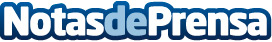 Ecobrands, una cita con la sostenibilidad y el marketing con influencers, en IED MadridMarcas españolas como El Ganso o Hemper, se reunirán en IED Máster Madrid para explicar su apuesta por una producción sostenible y su trabajo con influencers. El evento, de entrada libre, tendrá lugar el 8 de julio en la sede del IED Máster Madrid (C/Larra 14), a las 19hDatos de contacto:Sara Sevilla655855941Nota de prensa publicada en: https://www.notasdeprensa.es/ecobrands-una-cita-con-la-sostenibilidad-y-el Categorias: Moda Comunicación Marketing Madrid Ecología Eventos Universidades http://www.notasdeprensa.es